Приложение № 4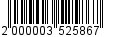 УТВЕРЖДЕНАпостановлениемадминистрации от ______________ № ________СМЕТА РАСХОДОВ 
на проведение конкурса по флористике 
«Мир фантазии - 2017»Услуги по организации конкурса – 50 000 рублей.Поставка цветочной, наградной и подарочной продукции – 50 000рублей.Изготовление печатной продукции – 7 500рублей.Итого: 107 500 рублей.____________